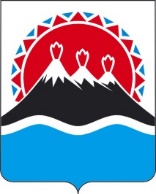 РЕГИОНАЛЬНАЯ СЛУЖБА ПО ТАРИФАМ И ЦЕНАМ КАМЧАТСКОГО КРАЯПОСТАНОВЛЕНИЕг. Петропавловск-КамчатскийВ соответствии с Федеральным законом от 07.12.2011 № 416-ФЗ «О водо-снабжении и водоотведении», постановлением Правительства Российской Федерации от 13.05.2013 № 406 «О государственном регулировании тарифов в сфере водоснабжения и водоотведения», приказом ФСТ России от 27.12.2013 
№ 1746-э «Об утверждении Методических указаний по расчету регулируемых тарифов в сфере водоснабжения и водоотведения», Законом Камчатского края от 26.11.2021 № 5 «О краевом бюджете на 2022 год и на плановый период 2023 и 2024 годов», постановлением Правительства Камчатского края от 19.12.2008 № 424-П «Об утверждении Положения о Региональной службе по тарифам и ценам Камчатского края», протоколом Правления Региональной службы по тарифам и ценам Камчатского края от 16.11.2022 № ххх и на основании заявлений АО «Корякэнерго» от 29.04.2022 № 1182/03 (вх. от 29.04.2022 
№№ 90/1712)ПОСТАНОВЛЯЮ:1. Внести в приложения 1, 3 к постановлению Региональной службы по тарифам и ценам Камчатского края от 18.12.2018 № 427 «Об утверждении тарифов на питьевую воду (питьевое водоснабжение) АО «Корякэнерго» потребителям сельского поселения «село Ачайваям» Олюторского муниципального района на 2019 – 2023 годы» изменения, изложив их в редакции согласно приложениям 1 – 2 к настоящему постановлению.2. Настоящее постановление вступает в силу через десять дней после дня его официального опубликования.Приложение 1к постановлению Региональной службыпо тарифам и ценам Камчатского края от 16.11.2022 № ххх«Приложение 1к постановлению Региональной службы по тарифам и ценам Камчатского краяот 18.12.2018 № 427Производственная программа АО «Корякэнерго» в сфере холодного водоснабжения  сельского поселения «село Ачайваям» Олюторского муниципального района 
на 2019-2023 годыРаздел 1. Паспорт производственной программы Раздел 2. Планируемый объем подачи питьевого водоснабженияРаздел 3. Перечень плановых мероприятий по повышению эффективности деятельности организации коммунального комплекса Раздел 4. Объем финансовых потребностей, необходимых для реализации производственной программы в сфере питьевого водоснабженияРаздел 5. График реализации мероприятий производственной программы в сфере питьевого водоснабженияРаздел 6. Показатели надежности, качества и энергетической эффективности объектов централизованных систем водоснабжения».Приложение 2к постановлению Региональной службыпо тарифам и ценам Камчатского края от 16.11.2022 № ххх«Приложение 3к постановлению Региональной службы по тарифам и ценам Камчатского края от 18.12.2018 № 427Тарифы на питьевую воду (питьевое водоснабжение) АО «Корякэнерго» потребителям сельского поселения «село Ачайваям» Олюторского муниципального района Экономически обоснованные тарифы потребителям Льготные тарифы для населения и исполнителей коммунальных услуг для населения (с НДС)».[Дата регистрации]№[Номер документа]О внесении изменений в постановление Региональной службы по тарифам и ценам Камчатского края от 18.12.2018 № 427 «Об утверждении тарифов на питьевую воду (питьевое водоснабжение) АО «Корякэнерго» потребителям сельского поселения «село Ачайваям» Олюторского муниципального района на 2019 – 2023 годы»Временно исполняющий обязанности руководителя[горизонтальный штамп подписи 1]В.А. ГубинскийНаименование регулируемой организации, юридический адрес, руководитель организации, контактный телефонАкционерное общество «Корякэнерго» / АО «Корякэнерго»,ул. Озерная, д. 41, г. Петропавловск-Камчатский, Камчатский край, 683013,Генеральный директор – Кондращенко Татьяна Евгеньевна8 (4152) 46-28-46Наименование органа регулирования, юридический адрес, руководитель организации, контактный телефонРегиональная служба по тарифам и ценам Камчатского края,683003, г. Петропавловск-Камчатский, ул. Ленинградская, 118,Врио Руководителя – Губинский Владимир Александрович,8 (4152) 428381Период реализации2019-2023 гг №  
п/пПоказатели           
производственной программыЕдиницы     
измерения2019 год2020 год2021 год2022 год2023 год123456781. Объем реализации, в том числе по потребителям:                  тыс. м312,26611,96011,75612,00512,0051.1- населению                  тыс. м39,8629,1529,3849,7899,7891.2- бюджетным потребителям     тыс. м30,8671,2690,8320,6160,6161.3- прочим потребителям        тыс. м31,5371,5391,5401,6001,600№  
п/пНаименование 
мероприятияСрок реализации мероприятийФинансовые  
потребности 
на реализацию
мероприятий, 
тыс. руб.Ожидаемый эффектОжидаемый эффект№  
п/пНаименование 
мероприятияСрок реализации мероприятийФинансовые  
потребности 
на реализацию
мероприятий, 
тыс. руб.наименование 
показателятыс. руб./%123456Мероприятия1. Текущий ремонт и техническое обслуживание объектов централизованных систем водоснабжения либо объектов, входящих в состав таких систем2019 год152,000Обеспечение бесперебойной работы объектов водоснабжения, качественного предоставления услуг1. Текущий ремонт и техническое обслуживание объектов централизованных систем водоснабжения либо объектов, входящих в состав таких систем2020 год154,994Обеспечение бесперебойной работы объектов водоснабжения, качественного предоставления услуг1. Текущий ремонт и техническое обслуживание объектов централизованных систем водоснабжения либо объектов, входящих в состав таких систем2021 год159,277Обеспечение бесперебойной работы объектов водоснабжения, качественного предоставления услуг1. Текущий ремонт и техническое обслуживание объектов централизованных систем водоснабжения либо объектов, входящих в состав таких систем2022 год168,601Обеспечение бесперебойной работы объектов водоснабжения, качественного предоставления услуг1. Текущий ремонт и техническое обслуживание объектов централизованных систем водоснабжения либо объектов, входящих в состав таких систем2023 год173,591Обеспечение бесперебойной работы объектов водоснабжения, качественного предоставления услугИтого:        808,463№  
п/пПоказателиГодтыс. руб.12341.Необходимая валовая выручка20194245,9932.Необходимая валовая выручка20204288,5703.Необходимая валовая выручка20214554,7324.Необходимая валовая выручка20225087,8855.Необходимая валовая выручка20235232,397№п/пНаименование мероприятияГодСрок выполнения мероприятий производственной программы (тыс. руб.)Срок выполнения мероприятий производственной программы (тыс. руб.)Срок выполнения мероприятий производственной программы (тыс. руб.)Срок выполнения мероприятий производственной программы (тыс. руб.)№п/пНаименование мероприятияГод1 квартал2 квартал3 квартал4 квартал.12345671.Ремонтные расходы объектов централизованных систем водоснабжения либо объектов, входящих в состав таких систем201938,00038,00038,00038,0001.Ремонтные расходы объектов централизованных систем водоснабжения либо объектов, входящих в состав таких систем202038,74938,74938,74938,7491.Ремонтные расходы объектов централизованных систем водоснабжения либо объектов, входящих в состав таких систем202139,81939,81939,81939,8191.Ремонтные расходы объектов централизованных систем водоснабжения либо объектов, входящих в состав таких систем202242,15042,15042,15042,1501.Ремонтные расходы объектов централизованных систем водоснабжения либо объектов, входящих в состав таких систем202343,39843,39843,39843,398№  
п/пНаименование показателяДанные, используемые для установления показателяЕд. 
измерения2019202020212022202312341.Показатели качества водыдоля проб питьевой воды, подаваемой с источников водоснабжения, водопроводных станций или иных объектов в распределительную водопроводную сеть, не соответствующих установленным требованиям, в общем объеме проб%1.Показатели качества водыдоля проб питьевой воды в распределительной водопроводной сети, не соответствующих установленным требованиям, в общем объеме проб%2.Показатели надежности и бесперебойности водоснабжения количество перерывов в подаче воды, зафиксированных в местах исполнения обязательств, возникших в результате аварий, повреждений и иных технологических нарушений, в расчете на протяженность сети в годед./км3.Показатели энергетической эффек-тивностидоля потерь воды в централизованных системах водоснабжения при транспортировке в общем объеме воды, поданной в сеть%10,0010,0010,0010,0010,003.Показатели энергетической эффек-тивностиудельный расход тепловой энергии на подогрев горячей воды Гкал/ куб. м-----3.Показатели энергетической эффек-тивностиудельный расход электрической энергии для подготовки питьевой воды, на единицу объема воды, отпускаемой в сетькВтч/ куб. м-----3.Показатели энергетической эффек-тивностиудельный расход электрической энергии для транспортировки питьевой воды, на единицу объема транспортируемой водыкВтч/ куб. м1,301,301,541,541,54№ п/пГод (период) Тариф на питьевую воду (питьевое водоснабжение), руб./куб.мТариф на питьевую воду (питьевое водоснабжение), руб./куб.м№ п/пГод (период) без НДСс НДС1.01.01.2019-30.06.2019341,19409,431.01.07.2019-31.12.2019351,23421,482.01.01.2020-30.06.2020351,23421,482.01.07.2020-31.12.2020365,63438,763.01.01.2021-30.06.2021365,63438,763.01.07.2021-31.12.2021411,15493,384.01.01.2022-30.06.2022411,15493,384.01.07.2022-31.12.2022437,38524,86501.01.2023-30.06.2023437,38524,86501.07.2023-31.12.2023434,21521,05№ п/пГод (период) Тариф на питьевую воду (питьевое водоснабжение), руб./куб.м1.01.01.2019-30.06.201989,491.01.07.2019-31.12.2019902.01.01.2020-30.06.2020902.01.07.2020-31.12.2020903.01.01.2021-30.06.2021903.01.07.2021-31.12.2021904.01.01.2022-30.06.2022904.01.07.2022-31.12.202290